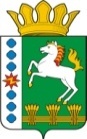 КОНТРОЛЬНО-СЧЕТНЫЙ ОРГАН ШАРЫПОВСКОГО РАЙОНАКрасноярского краяЗаключениена проект Решения Парнинского сельского Совета депутатов «О внесении изменений в Решение Парнинского сельского Совета депутатов от 15.12.2015 № 05-12 «О бюджете поселения на 2016 год и плановый период 2017-2018 годов»  (в ред. от 21.06.2016 № 09-21, от 02.11.2016 № 13-31)14 декабря  2016 год 							         № 167Настоящее экспертное заключение подготовлено Контрольно – счетным органом Шарыповского района на основании ст. 157 Бюджетного  кодекса Российской Федерации, ст. 9 Федерального закона от 07.02.2011 № 6-ФЗ «Об общих принципах организации и деятельности контрольно – счетных органов субъектов Российской Федерации и муниципальных образований», ст. 5 Решения Шарыповского районного Совета депутатов от 20.09.2012 № 31/289р «О внесении изменений и дополнений в Решение Шарыповского районного Совета депутатов от 21.06.2012 № 28/272р «О создании Контрольно – счетного органа Шарыповского района» (в ред. от 20.03.2014 № 46/536р, от 25.09.2014 № 51/573р, 26.02.2015 № 56/671р) и в соответствии со стандартом организации деятельности Контрольно – счетного органа Шарыповского района СОД 2 «Организация, проведение и оформление результатов финансово – экономической экспертизы проектов Решений Шарыповского районного Совета депутатов и нормативно – правовых актов по бюджетно – финансовым вопросам и вопросам использования муниципального имущества и проектов муниципальных программ» утвержденного приказом Контрольно – счетного органа Шарыповского района от 16.12.2013 № 29, Соглашения от 22.01.2015 «О передаче Контрольно-счетному органу Шарыповского района полномочий Контрольно-счетного органа Парнинского  сельсовета по осуществлению внешнего муниципального финансового контроля».Представленный на экспертизу проект Решения Парнинского сельского Совета депутатов «О внесении изменений и дополнений в Решение Парнинского сельского Совета депутатов от 15.12.2015 № 05-12 «О бюджете поселения на 2016 год и плановый период 2017-2018 годов» (в ред. от 21.06.2016 № 09-21, от 02.11.2016 № 13-31) направлен в Контрольно – счетный орган Шарыповского района 14 декабря 2016 года. Разработчиком данного проекта Решения является администрация Парнинского сельсовета.Мероприятие проведено 14 декабря  2016 года.В ходе подготовки заключения Контрольно – счетным органом Шарыповского района были проанализированы следующие материалы:- проект Решения Парнинского сельского Совета депутатов «О внесении изменений и дополнений в Решение Парнинского сельского Совета депутатов от 15.12.2015 № 05-12 «О бюджете поселения на 2016 год и плановый период 2017-2018 годов» (в ред. от 21.06.2016 № 09-21, от 02.11.2016 № 13-31);-  решение Парнинского сельского Совета депутатов от 15.12.2015 № 05-12 «О бюджете поселения на 2016 год и плановый период 2017-2018 годов».В соответствии с проектом  Решения Парнинского  сельского Совета депутатов «О внесении изменений и дополнений в Решение Парнинского сельского Совета депутатов от 15.12.2015 № 05-12 «О бюджете поселения на 2016 год и плановый период 2017-2018 годов» (в ред. от 21.06.2016 № 09-21, от 02.11.2016 № 13-31) предлагается внести изменения в следующие статьи:В статью 1 внести следующей изменения:«1. Утвердить основные характеристики  бюджета поселения  на 2016 год:Таблица 1Прогнозируемый общий объем доходов бюджета поселения на 2016 год увеличился в сумме 150 000,00 руб.  (0,93%).Анализ изменения доходов бюджета поселения на 2016 годТаблица 2(руб.)Увеличение бюджетных ассигнований в сумме 150 000,00 руб. (0,93%) за счет налоговых и неналоговых доходов бюджета поселения у и составят 5 638 200,00 рублей, из них:- налог на доходы физических лиц уменьшился  в сумме 160 200,00 рублей (10,99%), изменение бюджетных назначений производится с учетом информации о фактических поступлениях текущего года;- налог  на совокупный доход  уменьшился в сумме 7 100,00 рублей (100,00%), изменение бюджетных назначений производится с учетом информации о фактических поступлениях текущего года;- налог на имущество уменьшился в сумме 239 800,00 руб. (6,82%), из них:налог на имущество физических лиц, взимаемый по ставкам, применяемым к объектам налогообложения, расположенными в границах сельских поселений уменьшился в сумме 60 000,00 рублей, изменение бюджетных назначений производится с учетом информации о фактических поступлениях текущего года;земельный налог с физических лиц, обладающих земельным участком, расположенным в границах сельских поселений  уменьшился в сумме 179 800,00 рублей, изменение бюджетных назначений производится с учетом информации о фактических поступлениях текущего года;- государственная пошлина за совершение нотариальных действий должностными лицами органов местного самоуправления, уполномоченными в соответствии с законодательными актами Российской Федерации на совершение нотариальных действий увеличилась в сумме 7 100,00 рублей (100,00%), изменение бюджетных назначений производится с учетом информации о фактических поступлениях текущего года;- увеличились доходы от реализации имущества, находящегося в государственной и муниципальной собственности (за исключением движимого имущества бюджетных и автономных учреждений, а также имущества государственных и муниципальных унитарных предприятий, в том числе казенных) на  550 000,00 рублей (100,00%) в связи с продажей здания по адресу с. Парная, ул. Советская, 8 б.Общий объем расходов бюджета поселения на 2016 год увеличился  в сумме 162 700,00 рублей (0,96%).Анализ изменения расходов бюджета поселения за 2016 годТаблица 3(руб.)По разделу 0104 «Функционирование Правительства РФ, высших органов исполнительной власти субъектов РФ, местных администраций»  увеличение бюджетных ассигнований в сумме 11 160,03 рублей (0,35%), в том числе:-  увеличение бюджетных ассигнований в сумме 7 311,10  руб. на приобретение ГСМ);-  увеличение бюджетных ассигнований в сумме 1 678,03 руб.  на оплату за воду;- уменьшение бюджетных ассигнований в сумме 16 161,00 руб.  по мероприятию «Региональные выплаты и выплаты, обеспечивающие уровень заработной платы работникам бюджетной сферы не ниже размера минимальной заработной платы (минимального размера оплаты труда» муниципальной программы «Муниципальное управление»;- увеличение бюджетных ассигнований в сумме 18 331,90 руб. по мероприятию  «Руководство  и управление в сфере  установленных функций и полномочий органов местного самоуправления»  муниципальной программы «Муниципальное управление»;По разделу 0309 «Обеспечение пожарной безопасности» уменьшение бюджетных ассигнований в сумме 500,00 руб. по пропаганде по предупреждению террористических акций.По разделу 0503 «Благоустройство» увеличение бюджетных ассигнований в сумме 153 710,87 руб. (10,88%), на оплату потребленной электроэнергии.По разделу 1301 «Обслуживание государственного муниципального долга» уменьшение бюджетных ассигнований в сумме 1 670,90 руб. (31,53%)  по подпрограмме «Руководство и управление в сфере установленных функций и полномочий органов местного самоуправления» муниципальной программы «Муниципальное управление».Перераспределены бюджетные ассигнования по разделу 0801 «Культура» в сумме 53 700,00 руб. с мероприятия «Создание условий для обеспечения услугами по организации досуга и услугами организаций культуры» на мероприятие «Региональные выплаты и выплаты, обеспечивающие уровень заработной платы работникам бюджетной сферы не ниже размера минимальной заработной платы (минимального размера оплаты труда)».При проверке правильности планирования и составления проекта Решения  нарушений не установлено.На основании выше изложенного Контрольно – счетный орган  Шарыповского района предлагает принять проект Решения Парнинского сельского Совета депутатов «О внесении изменений и дополнений в Решение Парнинского сельского Совета депутатов от 15.12.2015 № 05-12 «О бюджете поселения на 2016 год и плановый период 2017-2018 годов» (в ред. от 21.06.2016 № 09-21, от 02.11.2016 № 13-31).Председатель Контрольно – счетного органа						Г.В. СавчукАудитор Контрольно – счетного органа						И.В. Шмидт					Предыдущая редакцияПредлагаемая редакция1) прогнозируемый общий объем доходов бюджета поселения в сумме16 087 774,66 рублей16 237 774,66 рублей2) общий объем расходов бюджета поселения  в сумме17 002 909,66 рублей17 165 609,66 рублей3) дефицит бюджета поселения  в сумме915 135,00 рублей927 835,00 рублей4) источники финансирования дефицита бюджета поселения  в сумме915 135,00 рублей927 835,00 рублейНаименование групп, подгрупп, статей, подстатей, элементов, подвидов доходов, кодов классификации операций сектора государственного управления, относящихся к доходам бюджетовпредыдущая редакция Решенияпредлагаемая редакция проекта Решенияувеличение% измененияНАЛОГОВЫЕ И НЕНАЛОГОВЫЕ ДОХОДЫ, в том числе5 488 200,005 638 200,00150 000,00102,73Налог на доходы физических лиц 1 457 100,001 296 900,00-160 200,0089,01НАЛОГИ НА ТОВАРЫ (РАБОТЫ, УСЛУГИ), РЕАЛИЗУЕМЫЕ НА ТЕРРИТОРИ РОССИЙСКОЙ ФЕДЕРАЦИИ384 800,00384 800,000,000100,00НАЛОГ НА СОВОКУПНЫЙ ДОХОД7 100,000,00-7 100,00100,00НАЛОГ НА ИМУЩЕСТВО3 515 200,003 275 400,00-239 800,0093,18ГОСУДАРСТВЕННАЯ ПОШЛИНА12 000,0019 100,007 100,00159,17ДОХОДЫ ОТ ИСПОЛЬЗОВАНИЯ ИМУЩЕСТВА, НАХОДЯЩЕГОСЯ В ГОСУДАРСТВЕННОЙ И МУНИЦИПАЛЬНОЙ СОБСТВЕННОСТИ112 000,00112 000,000,00100,00доходы от продажи материальных и нематериальных активов0,00550 000,00550 000,00100,00БЕЗВОЗМЕЗДНЫЕ ПОСТУПЛЕНИЯ10 599 574,6610 599 574,660,00100,00дотации бюджетам субъектов РФ и муниципальных образований7 252 700,007 252 700,000,00100,00субвенции бюджетам субъектов РФ и муниципальных образований272 374,00272 374,000,00100,00Иные межбюджетные трансферты2 574 500,662 574 500,660,00100,00безвозмездные поступления от негосударственных организаций500 000,00500 000,000,00100,00Всего доходов16 087 774,6616 237 774,66150 000,00100,93наименование показателя бюджетной классификацииРаздел, подразделпредыдущая редакция предлагаемая редакция отклонение% отклонения12345 (4-3)6Общегосударственные вопросы01003 775 063,843 786 223,8711 160,03100,30функционирование высшего должностного лица субъекта РФ и органа местного самоуправления0102584 300,00584 300,000,00100,00функционирование Правительства РФ, высших органов исполнительной власти субъектов РФ, местных администраций01043 161 163,843 172 323,8711 160,03100,35резервные фонды011110 000,0010 000,000,00100,00другие общегосударственные вопросы011319 600,0019 600,000,00100,00Национальная оборона0200264 274,00264 274,000,00100,00мобилизационная и вневойсковая подготовка0203264 274,00264 274,000,00100,00Национальная безопасность и правоохранительная деятельность030060 668,0060 168,00-500,0099,18обеспечение пожарной безопасности0309500,000,00-500,000,00обеспечение первичных мер пожарной безопасности031060 168,0060 168,000,00100,00Национальная экономика04002 258 817,822 258 817,820,00100,00водное хозяйство040628 800,0028 800,000,00100,00дорожное хозяйство04092 230 017,822 230 017,820,00100,00Жилищно - коммунальное хозяйство05002 424 189,002 577 899,87153 710,87106,34жилищное хозяйство0501500 000,00500 000,000,00100,00коммунальное хозяйство0502512 029,00512 029,000,00100,00благоустройство05031 412 160,001 565 870,87153 710,87110,88Культура, кинематография08008 190 597,008 190 597,000,00100,00культура08018 190 597,008 190 597,000,00100,00социальная политика100024 000,0024 000,000,00100,00пенсионное обеспечение100124 000,0024 000,000,00100,00обслуживание государственного муниципального долга13005 300,003 629,10-1 670,9068,47обслуживание государственного муниципального долга13015 300,003 629,10-1 670,9068,47ВСЕГО РАСХОДЫ17 002 909,6617 165 609,66162 700,00100,96